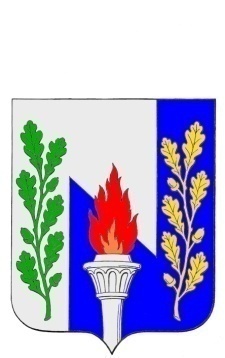 Тульская областьМуниципальное образование рабочий поселок ПервомайскийЩекинского районаСОБРАНИЕ ДЕПУТАТОВРЕШЕНИЕот 20 сентября 2023 года                                                                          № 1-5Об избрании  депутатов Собрания депутатов  муниципального образования рабочий поселок Первомайский Щекинского района и делегировании главы муниципального образования рабочий поселок Первомайский Щекинского района в  Собрание представителей  муниципального образования  Щекинский  районВ соответствии со   статьей  35 Федерального закона от 06.10.2003 г. № 131-ФЗ «Об общих принципах организации местного самоуправления в Российской Федерации», на основании  статьи 27 Устава муниципального образования рабочий поселок Первомайский Щёкинского района, Регламентом Собрания депутатов муниципального образования рабочий поселок Первомайский Щёкинского района Собрание депутатов муниципального образования рабочий поселок Первомайский Щёкинского районаРЕШИЛО:1. Избрать в состав Собрания представителей муниципального образования Щекинский район депутатов Собрания депутатов муниципального образования рабочий поселок Первомайский Щекинского района: Миронову Ольгу Николаевну; Аникееву Людмилу Вячеславовну.	2. Считать делегированным по должности в состав Собрания представителей Щекинского района главумуниципального образования рабочий посёлок Первомайский Щёкинского района Хакимова Марата Анверовича.3. Настоящее решение опубликовать в информационном бюллетене «Первомайские вести» и разместить на официальном сайте муниципального образования рабочий поселок Первомайский Щекинского района.4. Контроль за выполнением настоящего решения оставляю за собой.5. Решение вступает в силу со дня его опубликования.Глава муниципального образованиярабочий поселок ПервомайскийЩекинского района                                                              М.А. Хакимов